             ҠАРАР                                           №62              П О С Т А Н О В Л Е Н И Е            «01» июль 2016 й.                                                              «01» июля 2016 г.Об  утверждении плана мероприятий по противодействию коррупции в сельском поселении Тятер-Араслановский сельсовет муниципального района Стерлибашевский район Республики Башкортостан на 2016-2017г.Во исполнение Федерального закона от 25.12.2008 № 273-ФЗ «О противодействии коррупции», Национальной стратегии противодействия коррупции, утвержденной Указом Президента Российской Федерации от 13.04.2010 № 460, указов Президента Российской Федерации от 02.04.2013 № 309 «О мерах по реализации отдельных положений Федерального закона «О противодействии коррупции», от 15.07.2015 № 364 «О мерах по совершенствованию организации деятельности в области противодействия коррупции», Национального плана противодействия коррупции на 2016-2017 годы, утвержденного Указом Президента Российской Федерации от 01.04.2016 № 147, Администрация сельского поселения Тятер-Араслановский сельсовет  муниципального района Стерлибашевский район Республики Башкортостан ПОСТАНОВЛЯЕТ:1. Утвердить План мероприятий по противодействию коррупции в Администрации сельского поселения Тятер-Араслановский сельсовет  муниципального района Стерлибашевский район Республики Башкортостан на 2016-2017 годы  согласно приложению к настоящему постановлению.2. Постановление Администрации сельского поселения Тятер-Араслановский сельсовет  муниципального района Стерлибашевский район Республики Башкортостан от 22.09.2014  года №23  "Об утверждении Плана мероприятий по противодействию коррупции в сельском поселении   Тятер-Араслановский сельсовет муниципального района Стерлибашевский район Республики Башкортостан на 2014-2016 годы " признать утратившим силу.3.  Обнародовать настоящее постановление на информационном стенде в здании администрации сельского поселения Тятер-Араслановский    сельсовет   и на официальном сайте Администрации  сельского поселения Тятер-Араслановский сельсовет муниципального района Стерлибашевский район Республики Башкортостан www.sparslan.ru. 4. Контроль за выполнением настоящего постановления оставляю за собой.Глава сельского поселения                                                                                                                                 Тятер-Араслановский сельсовет                                                          С.С. ГумеровПриложение   к постановлению сельского поселенияТятер-Араслановский сельсоветмуниципального района Стерлибашевский районРеспублики Башкортостанот   01.07.2016  года № 62План мероприятийпо противодействию коррупции в сельском поселении
Тятер-Араслановский сельсовет муниципального района Стерлибашевский
район Республики Башкортостан на 2016-2017 г.г.БАШKОРТОСТАН РЕСПУБЛИКАҺЫСТӘРЛЕБАШ РАЙОНЫ МУНИЦИПАЛЬРАЙОНЫНЫҢТӘТЕР-АРЫCЛАН АУЫЛ  СОВЕТЫАУЫЛ БИЛӘМӘҺЕ ХАКИМИӘТЕ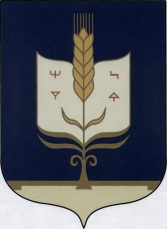 АДМИНИСТРАЦИЯСЕЛЬСКОГО ПОСЕЛЕНИЯ ТЯТЕР-АРАСЛАНОВСКИЙ  СЕЛЬСОВЕТМУНИЦИПАЛЬНОГО РАЙОНАСТЕРЛИБАШЕВСКИЙ РАЙОН РЕСПУБЛИКИ БАШКОРТОСТАН№п/пНаименование мероприятийНаименование мероприятийСроки реализацииОтветственные исполнителиРаздел I. Меры по совершенствованию муниципального управления в целях предупреждении коррупцииРаздел I. Меры по совершенствованию муниципального управления в целях предупреждении коррупцииРаздел I. Меры по совершенствованию муниципального управления в целях предупреждении коррупцииРаздел I. Меры по совершенствованию муниципального управления в целях предупреждении коррупцииРаздел I. Меры по совершенствованию муниципального управления в целях предупреждении коррупции1.1Разработка проектов нормативных правовых актов в целях реализации законодательства по противодействию коррупции2016-2017г.2016-2017г.Специалисты Администрации сельского поселенияТятер-Араслановский сельсовет1.2.Приведение в соответствие нормативных правовых актов Администрации в связи с внесением изменений и дополнений в законодательные и нормативные правовые акты РФ и РБ2016-2017г.2016-2017г.Глава сельского поселения, депутаты1.3.Принять меры по повышению результативности  антикоррупционной экспертизы нормативных правовых актов и их проектов нормативно правовых актов сельского поселения Тятер-Араслановский сельсовет в целях недопущения условий, способствующих проявлению коррупциипостояннопостоянноУправляющий делами1.4Повышение эффективности противодействия коррупции в администрации сельского поселения  по профилактике коррупционных и иных правонарушений, а также комиссий по координации работы по противодействию коррупции постояннопостоянноГлава сельского поселенияРаздел II. Противодействие коррупции в сфере размещения заказов на поставки товаров, выполнение работ, оказания услуг для муниципальных нуждРаздел II. Противодействие коррупции в сфере размещения заказов на поставки товаров, выполнение работ, оказания услуг для муниципальных нуждРаздел II. Противодействие коррупции в сфере размещения заказов на поставки товаров, выполнение работ, оказания услуг для муниципальных нуждРаздел II. Противодействие коррупции в сфере размещения заказов на поставки товаров, выполнение работ, оказания услуг для муниципальных нуждРаздел II. Противодействие коррупции в сфере размещения заказов на поставки товаров, выполнение работ, оказания услуг для муниципальных нужд2.1Повышение эффективности противодействия коррупции при осуществлении закупок товаров, работ, услуг для обеспечения государственных и муниципальных нуждПостоянноПостоянноГлава сельского поселения2.2Освещение в СМИ вопросов  размещения заказов на поставки товаров, выполнение работ, оказание услуг для муниципальных нужд.Один раз в полугодиеОдин раз в полугодиеГлава сельского поселения Раздел III. Меры по профилактике коррупционных правонарушений и урегулированию конфликта интересов на муниципальной службеРаздел III. Меры по профилактике коррупционных правонарушений и урегулированию конфликта интересов на муниципальной службеРаздел III. Меры по профилактике коррупционных правонарушений и урегулированию конфликта интересов на муниципальной службеРаздел III. Меры по профилактике коррупционных правонарушений и урегулированию конфликта интересов на муниципальной службеРаздел III. Меры по профилактике коррупционных правонарушений и урегулированию конфликта интересов на муниципальной службе3.1Совершенствование правовых основ и организационных механизмов предотвращения и выявления конфликта интересов в отношении лиц, замещающих должности, по которым установлена обязанность принимать меры по предотвращению и урегулированию конфликта интересов;ПостоянноПостоянноУправляющий делами 3.2Проведение проверки полноты и достоверности представляемых сведений о доходах, об имуществе и обязательствах имущественного характера гражданами при поступлении на муниципальную службу и муниципальными служащими Администрации сельского поселения Тятер-Араслановский сельсоветПри поступленииПри поступленииУправляющий делами 3.3Своевременное  предоставление  муниципальными служащими сведений о доходах и расходах, об имуществе, принадлежащем им на праве собственности, обязательствах  имущественного характера и размещение сведений на  официальном сайте  сельского поселения  2016-2017г.  2016-2017г. Управляющий делами3.4 Совершенствование механизмов контроля за расходами и обращения в доход государства имущества, в отношении которого не представлено сведений, подтверждающих его приобретение на законные доходы, предусмотренных Федеральным законом от 3 декабря 2012 года N 230-ФЗ "О контроле за соответствием расходов лиц, замещающих государственные должности, и иных лиц их доходам";  2016-2017г.  2016-2017г. Управляющий делами3.5Отчет об исполнении порядка уведомления представителя нанимателя (работодателя) о фактах обращения в целях склонения муниципального служащего к совершению коррупционных правонарушений, перечня сведений, содержащихся в уведомлениях, регламента организации проверки этих сведений и порядка регистрации уведомлений.2016-2017г.2016-2017г.Глава сельского поселения 3.6Проведение разъяснительной работы с лицами, вновь принятыми на должности муниципальной службы администрации района по вопросам прохождения муниципальной службы, этики поведения муниципальных служащих, неотложных действий по предотвращению конфликта интересов, ответственности за совершение  должностных правонарушений2016-2017г.2016-2017г.Глава сельского поселения 3.7Проведение разъяснительной работы с муниципальными служащими и работниками администрации сельского поселения  по вопросам:- соблюдения ограничений, запретов и исполнения обязанностей, установленных в целях противодействия коррупции (в т.ч. ограничений, касающихся получения подарков);- формирования негативного отношения                              к коррупции, дарению подарков;- разъяснения недопустимости поведения, которое может восприниматься окружающими, как обещание или предложение дачи взятки, либо как согласие принять взятку, или как просьба о даче взятки2016-2017г.2016-2017г.Глава сельского поселения 3.8Доведение до муниципальных служащих администрации района, увольняющихся с муниципальной службы, информации об установленных законодательством запретах2016-2017г.2016-2017г.Глава сельского поселения 3.9Усиление влияния этических и нравственных норм на соблюдение лицами, замещающими муниципальные должности, должности муниципальной службы, запретов, ограничений и требований, установленных в целях противодействия коррупции;2016-2017г.2016-2017г.Глава сельского поселения 3.10Повышение эффективности информационно-пропагандистских и просветительских мер, направленных на создание в обществе атмосферы нетерпимости к коррупционным проявлениям2016-2017г.2016-2017г.Глава сельского поселения Раздел IV. Создание механизмов общественного контроля за деятельностью Администрации сельского поселения Тятер-Араслановский сельсовет муниципального района Стерлибашевский район Республики Башкортостан, установление системы обратной связи, усиление контроля за решением вопросов, содержащихся в обращениях граждан и юридических лицРаздел IV. Создание механизмов общественного контроля за деятельностью Администрации сельского поселения Тятер-Араслановский сельсовет муниципального района Стерлибашевский район Республики Башкортостан, установление системы обратной связи, усиление контроля за решением вопросов, содержащихся в обращениях граждан и юридических лицРаздел IV. Создание механизмов общественного контроля за деятельностью Администрации сельского поселения Тятер-Араслановский сельсовет муниципального района Стерлибашевский район Республики Башкортостан, установление системы обратной связи, усиление контроля за решением вопросов, содержащихся в обращениях граждан и юридических лицРаздел IV. Создание механизмов общественного контроля за деятельностью Администрации сельского поселения Тятер-Араслановский сельсовет муниципального района Стерлибашевский район Республики Башкортостан, установление системы обратной связи, усиление контроля за решением вопросов, содержащихся в обращениях граждан и юридических лицРаздел IV. Создание механизмов общественного контроля за деятельностью Администрации сельского поселения Тятер-Араслановский сельсовет муниципального района Стерлибашевский район Республики Башкортостан, установление системы обратной связи, усиление контроля за решением вопросов, содержащихся в обращениях граждан и юридических лиц4.1Осуществление анализа публикаций в СМИ, экспертизы обращений граждан и юридических лиц с точки зрения наличия сведений о фактах коррупции и проверки наличия фактов, указанных в обращениях в отношении муниципальных служащих.2016-2017г.2016-2017г.Глава сельского поселения 4.2Оказание содействия СМИ в широком освещении мер противодействия коррупции, принимаемых Администрацией сельского поселения Тятер-Араслановский сельсовет 2016-2017г.2016-2017г.Глава сельского поселения Раздел V. Мониторинг должностных правонарушений, проявлений коррупции и мер противодействияРаздел V. Мониторинг должностных правонарушений, проявлений коррупции и мер противодействияРаздел V. Мониторинг должностных правонарушений, проявлений коррупции и мер противодействияРаздел V. Мониторинг должностных правонарушений, проявлений коррупции и мер противодействияРаздел V. Мониторинг должностных правонарушений, проявлений коррупции и мер противодействия5.1.Подготовка и представление Главе сельского поселения Тятер-Араслановский  сельсовет информации о коррупционных проявлениях:-о совершенных муниципальными	служащими правонарушениях	коррупционной направленности;-о проводимых расследованиях пофактам коррупционных правонарушений.ежеквартально ежеквартально Председателькомиссии попротиводействиюкоррупции5.2.Анализ частных определений судов,          представлений и протестов органов прокуратуры, связанных с коррупционными проявлениями, об устранении нарушений законодательства в отношении муниципальных служащих, работников муниципальных              учреждений и предприятийпостояннопостоянноУправляющий делами 5.3Осуществление мониторинга коррупционных проявлений посредством анализа жалоб и обращений граждан, поступивших в адрес администрации  сельского поселения ежеквартальноежеквартальноУправляющий делами